版权及相关权常设委员会第二十七届会议2014年4月28日至5月2日，日内瓦拟议的《WIPO保护广播组织条约》联合王国代表团的提案联合王国的提案导　言在关于保护广播组织的讨论中，联合王国认为重要的是要考虑现代广播所使用的先进技术，并更好地理解广播组织如何使用这些技术。因此，联合王国希望提交以下提案，力图介绍全世界的广播组织正在使用的几种不同技术。英国广播公司(BBC)的“红键”(Red Button)服务和BBC iPlayer是目前技术的其中两例，BBC的演示介绍将展示服务有哪些内容以及在实际中如何运作。背　景英国广播公司(BBC)是一家公共广播组织(独立于英国政府之外)。它的业务经费主要来自每年的电视许可费，使用任一类型设备接收电视广播的所有家庭、企业和组织均需缴纳这种费用。最初的“红键”(Red Button)服务于1999年在英国首次推出，提供一种以文本为基础的广播服务。内容由广播组织选择，仅以循环方式提供，因此观众无法自由选择从开头收看节目内容。内容的提供时间通常只有约三至四小时，并且受数据流大小的限制。“联网红键”(Connected Red Button)于2012年推出。它提供了更先进的服务，并结合了线性广播和互联网协议电视(IPTV)。由于使用了在线流，它能显示数据量更大的视频内容，并允许消费者自行定制观看模式。它还提供不是或尚未通过传统或线性方式播出的节目和内容。它也提供对BBC iPlayer的接入。BBC iPlayer上的内容目前通常取自BBC无线广播常用节目单(直播或时移)，但也并不局限于此。它还包括一个网络个人视频录像机(PVR——一种个人交互式电视录制设备)，主要通过互联网协议(IP)流接入广播。提　案联合王国知识产权局与BBC会见并讨论过这些服务及其运作。联合王国希望建议BBC参加SCCR第二十七届会议，向全体会议介绍这些服务。这样能使与会代表更多地了解全球的广播组织正在使用的不同类型的先进技术。尽管线性广播依然十分流行，但它们与IPTV及其他服务的结合目前正在广泛出现。联合王国请求会议给出30分钟的时间，加上之后的问答环节，作为议程第5项：保护广播组织下的第一个分项。演示介绍将包括该技术实际运作的实时展示，并将涵盖以下要点：关于1960年广播诞生的简要介绍关于“红键”(Red Button)“广播”业务的介绍BBC iPlayer业务的推出向其他点播业务的扩展——包括仅以在线方式提供的业务 BBC“联网红键”(Connected Red Button)业务的推出演示介绍还将包括诸如奥运会等重大事件时的观众数据，并将简要介绍联网电视普及的前景。联合王国相信，举行这种有互动的会议将有助于突显其他成员国使用的类似业务，并能进一步对技术及其与条约范围的关联做出解释。基于2013年12月SCCR第二十六届会议所取得的进展，这将有助于推进有关工作文件的谈判并达成一致。［文件完］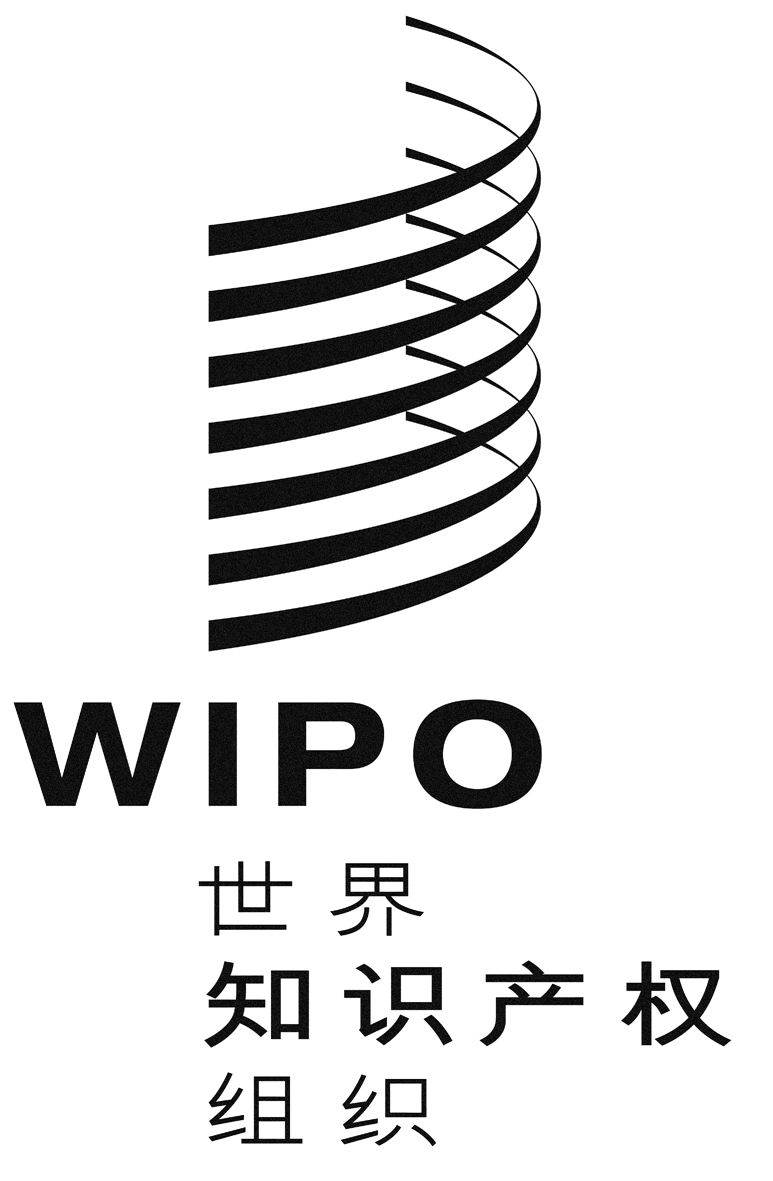 CSCCr/27/3SCCr/27/3SCCr/27/3原 文：英 文原 文：英 文原 文：英 文日 期：2014年4月8日  日 期：2014年4月8日  日 期：2014年4月8日  